OKUL BAŞARISINDA AİLENİN ROLÜ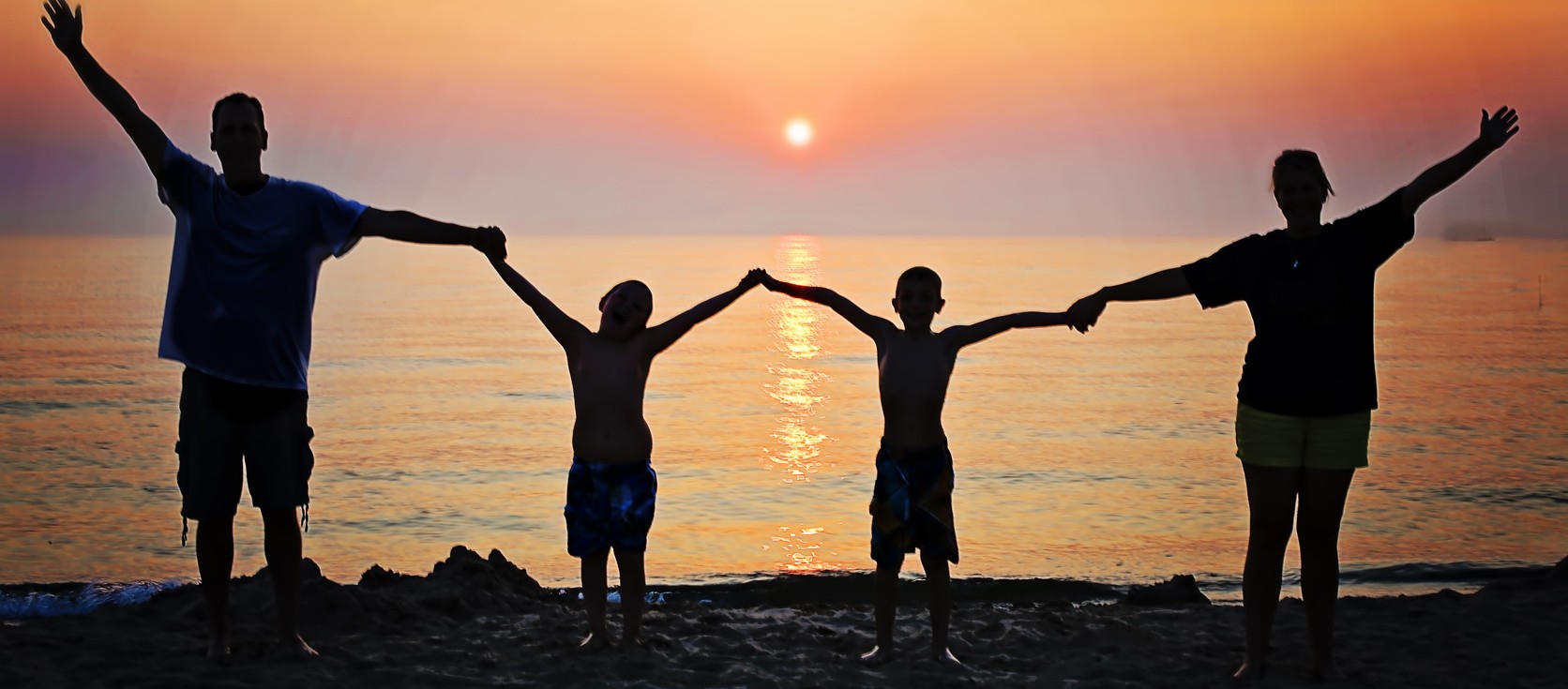 BAŞARI NEDİR?Başarı, genel anlamda değerlendirildiğinde  akla  ilk  gelen  şey  öğrencinin  derslerinde gösterdiği performans olmaktadır ancak daha güncel bir anlayışla değerlendirildiğinde başarı kavramının akademik başarı ile sınıflandırılamayacağı, bilgi ve beceri gibi bilişsel davranışlar kadar, ilgiler, kişilik özellikleri ve tutumlar gibi bilişsel olmayan davranışları da içerdiği görülmektedir.Bu doğrultuda başarıyı okul başarısı ve sosyal başarı olmak üzere iki başlık altında ele alarak incelemek daha doğru ve daha geniş kapsamlı bir yaklaşım olacaktır.Okul başarısı öğrencinin bulunduğu okul, sınıf ve derse göre belirlenmiş sonuçlara ulaşmada göstermiş olduğu ilerleme olarak değerlendirilebilir.Sosyal Başarı ise öğrencinin çevresiyle etkili  iletişim  kurabilmesini,  öfkesini  kontrol edebilmesini, topluma uyum sağlayabilmesini ve çeşitli sosyal faaliyetlerde başarılı bir şekilde görev alabilmesini kapsar.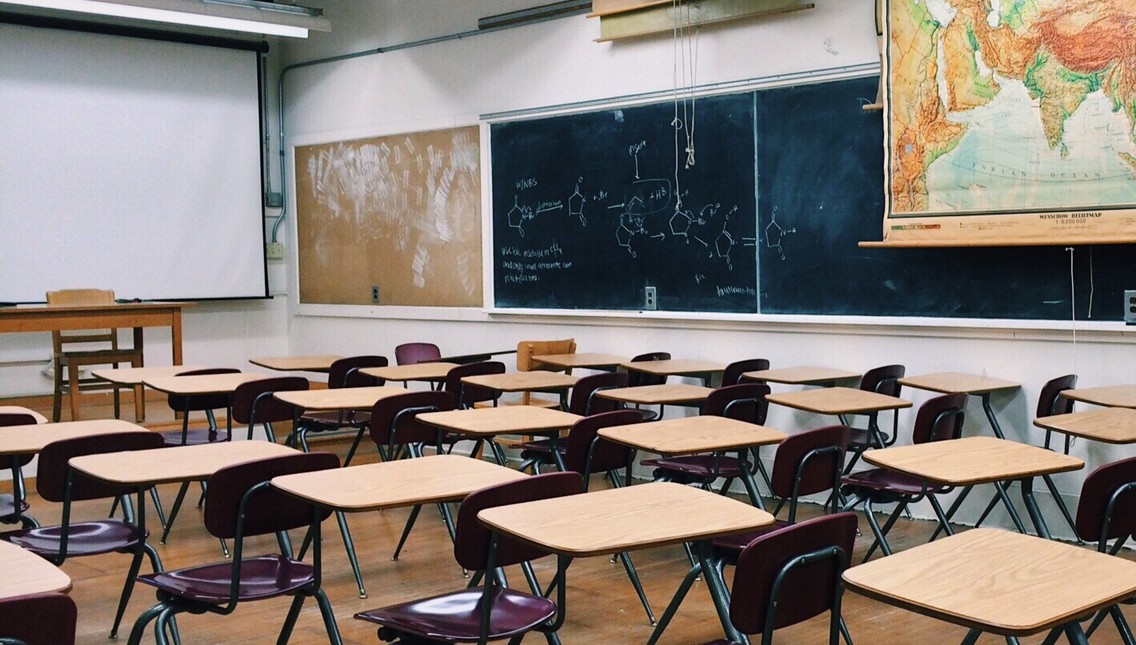 BAŞARISIZLIK NEDİR?Başarısızlık ise çocuğun gelişim düzeyinin ve kendi sınırlarının altında başarılı olması ve bu durumu telafi edememesidir. Başarısızlığın birçok nedeni olabilir. Bu nedenleri en basitiyle bireysel ve ailevi nedenler olarak iki gruba ayırabiliriz.Bireysel nedenler; kaygının çok düşük ya da  çok  yüksek  olması,  motivasyon  eksikliği, öğrenme güçlüğü, düşük benlik saygısı, gelişim dönemi özellikleri, psikolojik düzensizlikler olabileceği gibi,Aileden kaynaklı nedenler; huzursuz ev ortamı, gerçekçi olmayan beklentiler, anne babanın olumsuz model olması, ailenin okula karşı olumsuz tutumları, çocuğa sınır koyamama, uygun çalışma ortamının sağlanamaması, anne babanın baskıcı tutumları olabilir.OKUL BAŞARISINDA AİLENİN ROLÜ NASIL OLMALI?Ailenin, çocuğun sosyal uyum ve kişilik gelişiminde olduğu kadar, okul başarısı üzerinde de çok büyük rolü olduğuyadsınamaz bir gerçektir.  Öğrencinin hızlı gelişiminin olduğu ve kişilik özelliklerini yerleştirdiği ilk çocukluk evresi baştaolmak üzere ilerleyen evrelerde de aile ortamı eğitsel açıdan çok önemlidir. Ailenin eğitsel ortamı, öğrencinin okuldaöğrendiklerini pekiştirebilir ya da köreltebilir.Okul başarısında ailenin rolü doğru ebeveyntutumlarınıbenimsemekten, okul ile iş birliğİ içerisindeolmaktan ve çocukla maddi ve manevi olarakilgilenmekten geçmektedir. Çocuğunun ilgi ve beceri alanlarınıbilen, gelişiminidestekleyen, hedefbelirlemesine rehberlik eden ailelerin çocukları daha başarılıdır.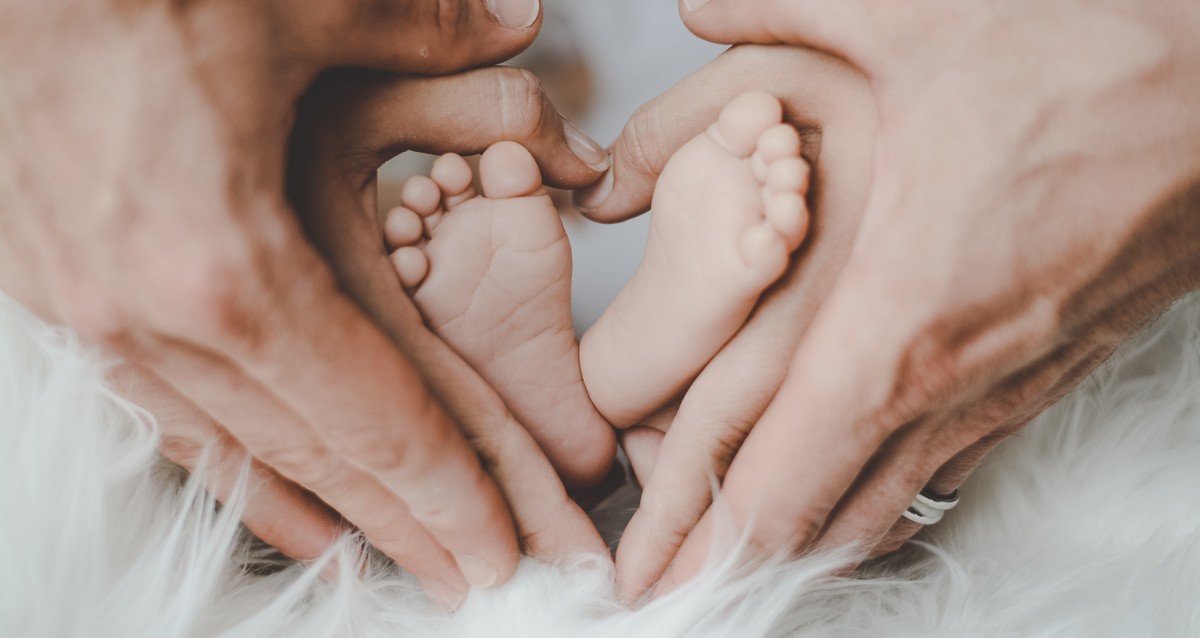 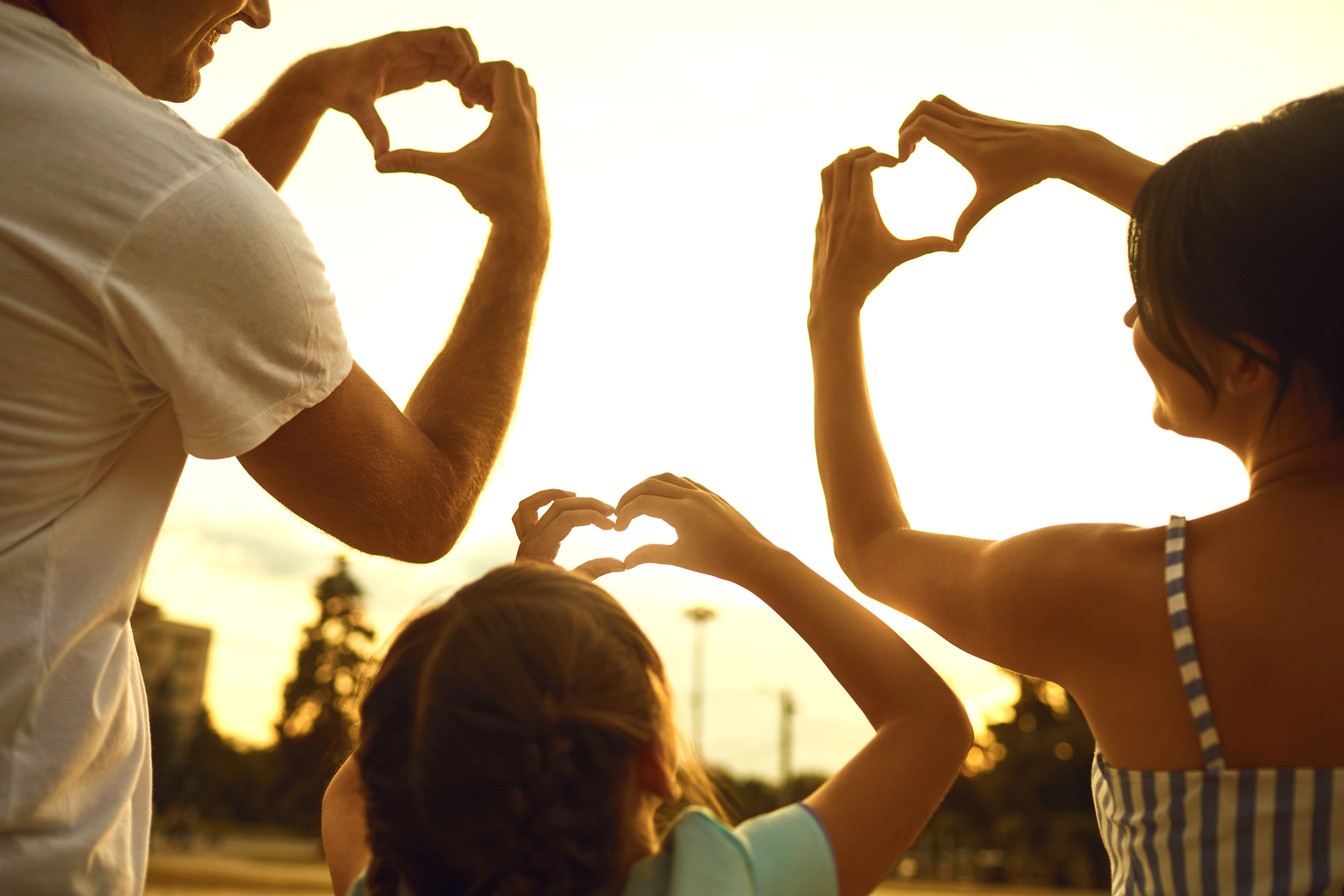 Başarılı çocuklar aile içerisinde söz sahibiolan, sorumluluk alan, kendi kararlarınıverebilen çocuklardır. Bu çocuklar özgüvenli,sosyal becerileri gelişmiş, ailesine güvenen vebaşarısızlıklardan ders çıkarabilen çocuklardır.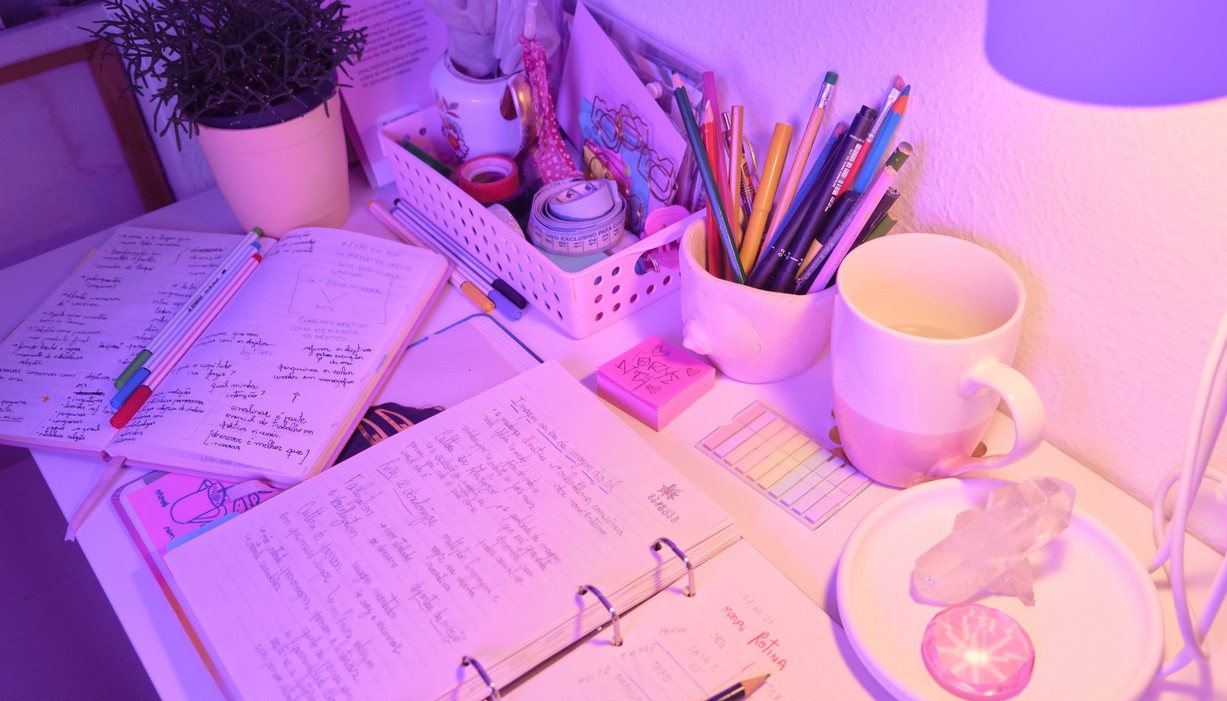 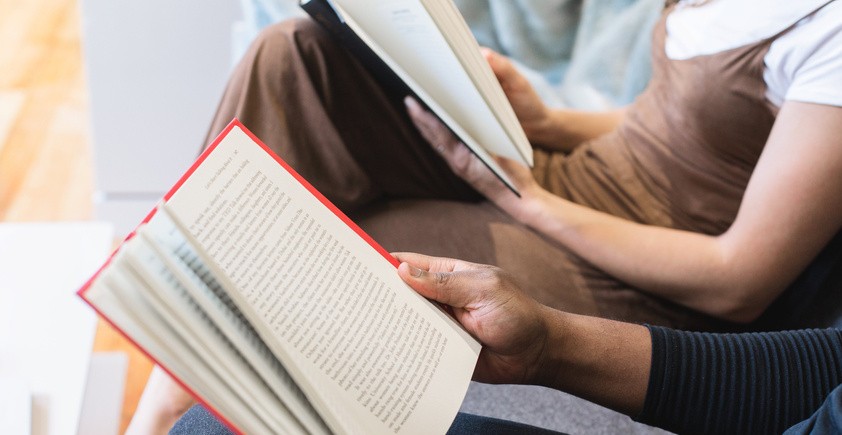 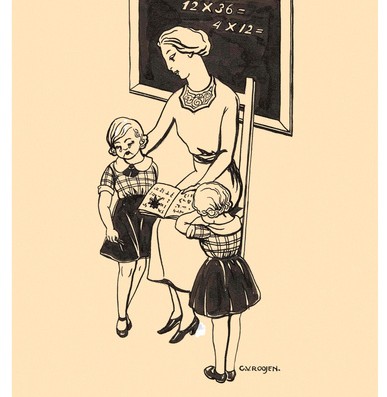 OKUL BAŞARISININ ARTIRILMASINDA AİLELERE ÖNERİLERÇocuğunuza koşulsuz sevgi gösterin. Çocuk başarısız olduğunda ailenin çocuğa yönelik sevgisinden bir şey eksilmeyeceği çocuğahissettirilmelidir.Yaşına uygun görevler vererek sorumluluk bilincini aşılayın. Sorumluluk alma, disiplinli çalışma, zamanı yönetme gibi konularda model olunmalıdır..Çocuğunuzu akranlarla ya da kardeşlerle kıyaslamayın.Çocuğunuzun kapasitesi, kişilik özellikleri, ilgi ve yetenekleri doğrultusunda hedef belirlemesineyardımcı olmalısınız.Öğrenci, aile ve okul işbirliği çok önemlidir. Bu yüzden çocuğunuzun öğretmenleriyle belliperiyotlarla görüşmenizde büyük fayda vardır.Çocuğunuza uygun bir ders çalışma ortamı sağlamalısınız.Çocuğunuzdan ders çalıştığı sürece, onundikkatini  dağıtacak  başka  işler  yapmasını  istemeyin.Çocuğunuzun düzenli yemek yemesine ve uykusunu almasına özen gösterin.Okuma alışkanlığı kazanmasını sağlayın. Bunun için sizin de örnek olmanız ve hatta evde okuma saatleri düzenlemeniz yararlı olacaktır.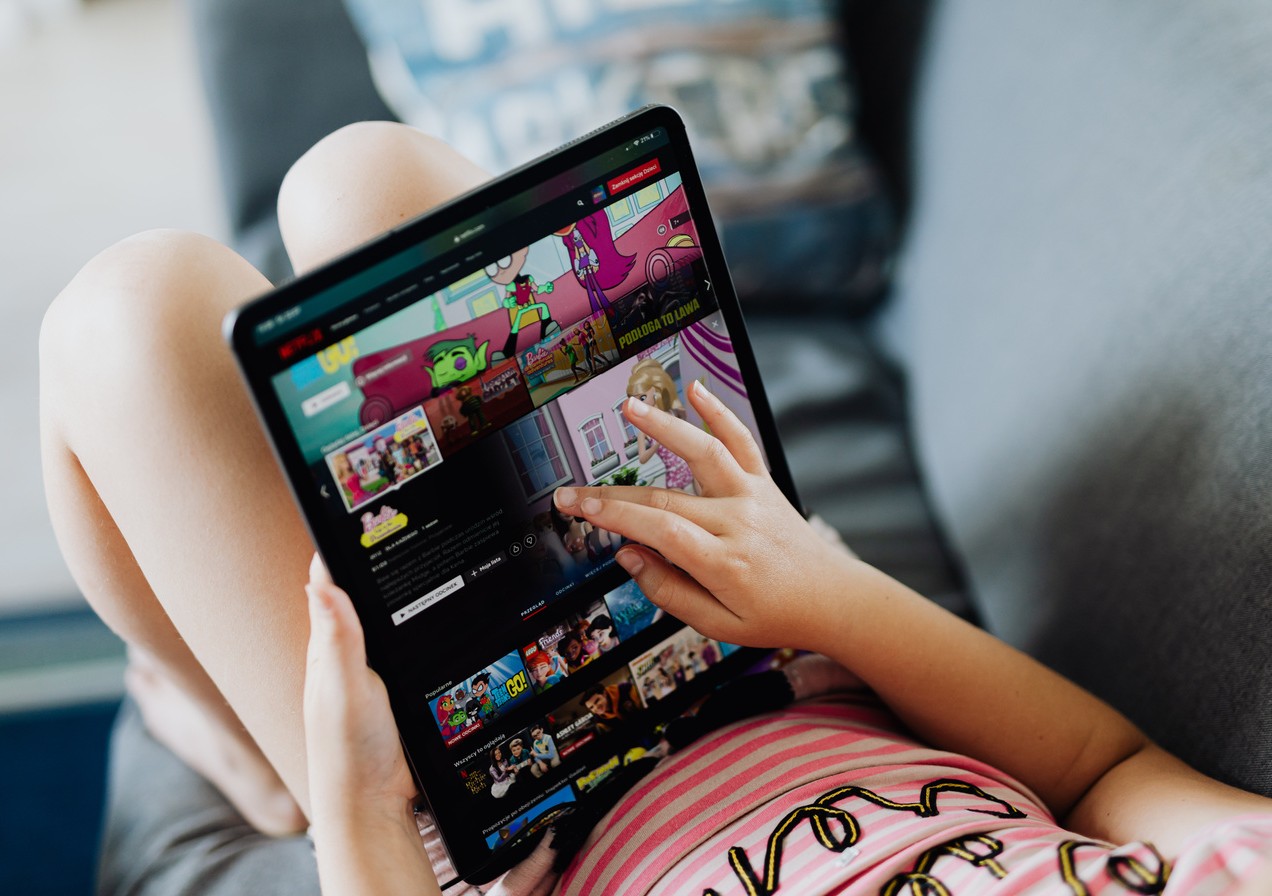 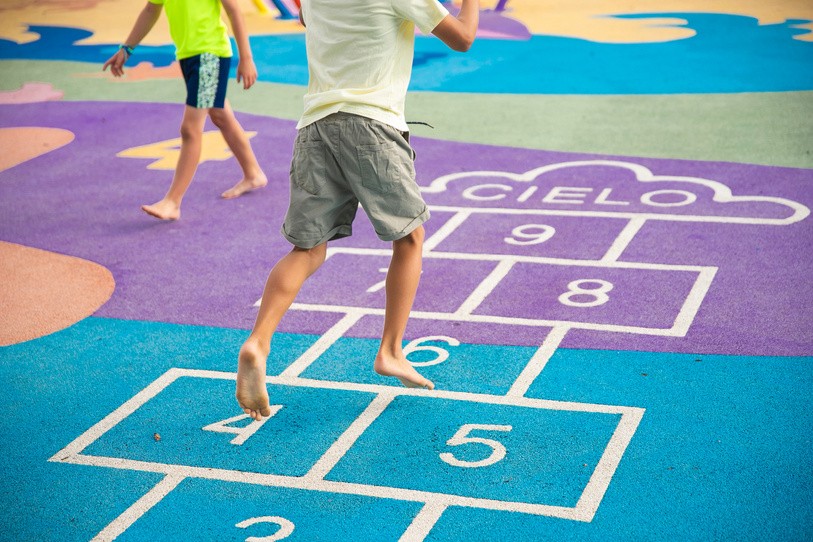 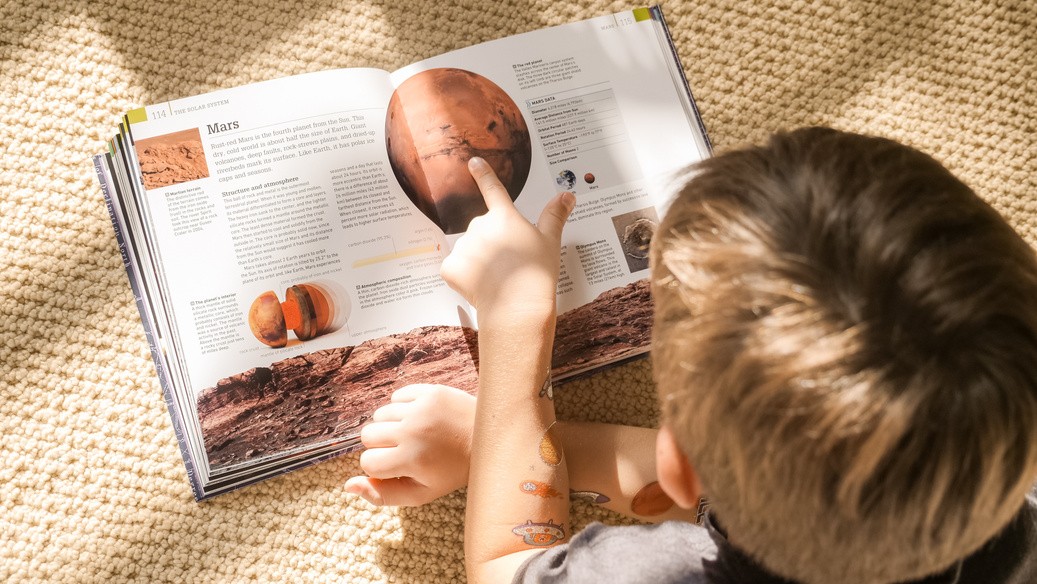 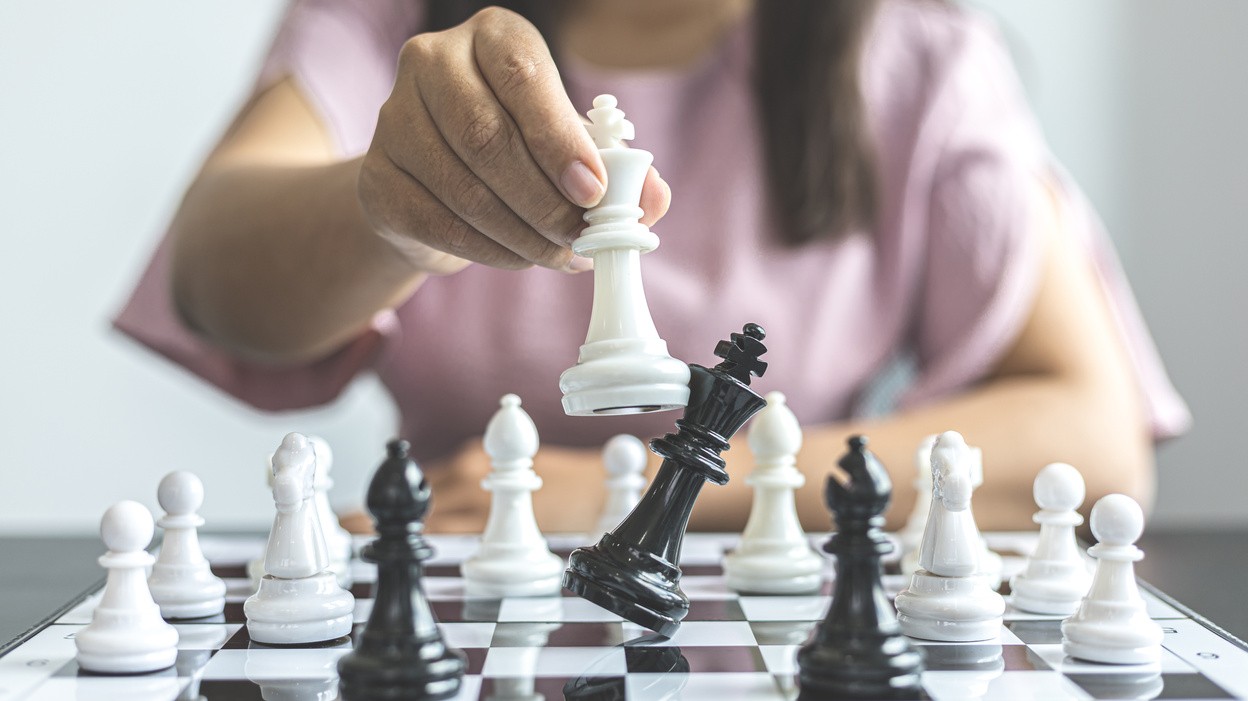 OKUL BAŞARISININ ARTIRILMASINDA AİLELERE ÖNERİLERÇocuk eğitiminde en önemli unsurlardan birisi de anne-babanın tutarlı davranmasıdır.  Tutarsız  anne baba tutumları derken anne ve babanın çocukla ilgili farklı kararlar almasını, bugün bir konuyla ilgili bir karar alıp yarın o  kararını  değiştirmesini  ve söyledikleri  ile  yaptıklarının  uyumlu olmamasını kastediyoruz.Çocuğun başarılı olabilmesi için okul dışı faaliyetlere, ilgi alanlarına ve sosyal aktivitelere zaman ayırması gerekir. Ders çalışma dışındaki zamanlarında sınırlara dikkat ederek istediği gibi geçirmesini sağlayın.Anne baba olarak, çocuğunuz ders çalışırken ya da sınava hazırlandığı sırada,  onun  çalışma isteğini artırmak ve onu  çalışmaya  teşvik  etmek  için  kaygı  yükseltici  yaklaşımlardan kaçının. "Bu kadar çalışmayla kazanamazsın...", "Bu kafayla gidersen zor kazanırsın..." gibi ifadeler kullanmakla çocuğunuzun daha çok çalışmasını sağlayamayacak aksine onun kendine olan güvenini  azaltacaksınız.  Bunun  sonunda  ortaya  çıkan  kaygı,  başarıyı  olumsuz   yönde etkileyen kaygıdır ve çocuğunuz için bununla başa çıkmak oldukça zor olacaktır          Çocuğunuza  sen  bunu  yapamazsın, sen  beceremezsin gibi  olumsuz  mesajlar  yerine  sen  bu işi yapabilirsin, bunu  anlayabilirsin,  bu  işin  üstesinden  gelebilirsin  mesajları  vermeyi deneyin. Kendine olan güvenini sağlaması için cesaret verin ve başarıya motive edin.